ACCORD SUR LE FINANCEMENT DE LA PARTICIPATION A LA FORMATION PSGSEEntreprise ou Organisme : ……………………………………………………………………….Adresse : …………………………………………………………………………………………………………………………………………..Boîte Postale : ……………………………………. Ville : ………………………………Pays : ………………………………………………….Tél. et E-mail de la personne contact : ………………………………………………….………………………………………………….……………………………………………………………………………………………………………..……………………………………………………S’engage à prendre en charge, d’octobre 2022 à novembre 2023, les frais liés à la participation à la formation en Politiques Sectorielles et Gestion des Systèmes Educatifs (PSGSE), coorganisée par le Bureau pour l’Afrique de l’Institut International de Planification de l’Education de l’UNESCO (IIPE-UNESCO Dakar) et de la Faculté des Sciences et Technologies de l’Education et de la Formation (FASTEF) de de l’Université Cheikh Anta Diop de Dakar (UCAD), des personnes dont les noms suivent :Fait à …………………………………………………, le …………………………………..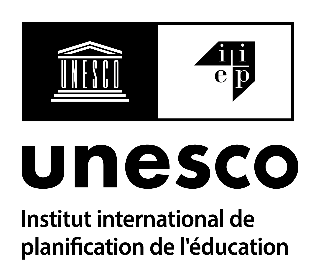 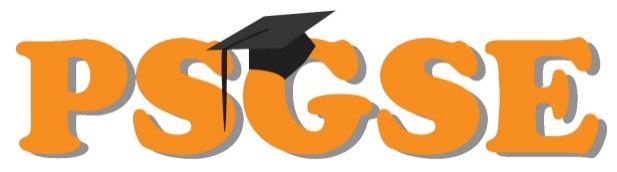 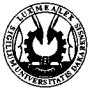 Faculté des Sciences et Technologies de l’Education et de la Formation(FASTEF)12345678910Nom et qualité du signataire :Signature et cachet de l’entreprise ou organisme :